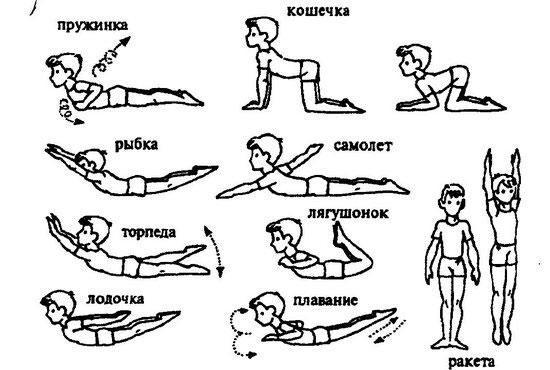 ВТОРНИК (12.05)ВТОРНИК (12.05)ВТОРНИК (12.05)ВТОРНИК (12.05)ВТОРНИК (12.05)ПредметТема урокаМатериалДомашнее задание1Англ. Яз9:00 – 9:30https://puzzle-english.com/video/spounge_bob_song1. Посмотреть мультфильм (по ссылке) с русскими субтитрами, кнопка RU (левый нижний угол в окне видео)2. Посмотреть мультфильм с английскими субтитрами, кнопка EN. 3. Посмотреть мультфильм без субтитров 2 или 3 раза. 4. Читать слова и выражения ниже видео, повторять вслух (значок «динамик») 3-5 раз. 5. Читать и повторять преложения в «Ознакомиться с фразами», значок «наушники». 6. Собрать предложения из пазлов «Начать упражнение. 7. Сфотографировать предложение из пазлов номер 20, прислать мне 79193773311@mail.ru . 8.Придумать и написать 3 предложения с любыми словами из раздела «слова и выражения». НА ОЦЕНКУ! 2Русский язык9:40 – 10:10ПредлогиУчебник стр. 108, упр. 183 (п), упр. 184 (п)Учебник стр. 109, правило, упр. 186 (п)3АФК10:20 – 10:50Выполните каждое упражнение по 8 раз. См. ниже табл.Снимите видео. С подписью чье и класс в теме сообщения отправить на alexa.ovodova@gmail.com 4Математика11:10 – 11:40Закрепление изученного по теме: «Табличное умножение и деление с числом 2»Видео урокаhttps://resh.edu.ru/subject/lesson/3737/start/214520/учебник стр. 88 №1, №5, №7учебник стр. 88  №8записать видео «Таблица умножения на 2 наизусть» отправить в ватс ап кл. рук.5Технология 11:50 – 12:20«Что узнали, чему научились». РЭШ - урок 17. Смотреть, ответить на вопросы, разгадать ребусы. https://resh.edu.ru/subject/lesson/6429/start/220723/